Mathematics: Planning and Assessment from National Curriculum Year 1            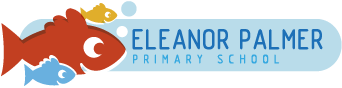 For statements to be completely embedded they should be demonstrated in a range of contexts and subject areas if applicable.Number & Place ValueAddition & SubtractionMultiplication &DivisionFractionsMeasurementGeometry: Properties ofShapes  Count to and across100, forwards and backwards, beginning with 0 or 1, or from any given number.  Count, read and write numbers to 100 in numerals; count in multiples of twos, fives and tens.  Given a number, identify one more and one less. Identify and representnumbers using objects and pictorial representations including the number line, and use the language of: equalto, more than, less than(fewer), most, least. Read and write numbers from 1 to 20 in numerals and words. Read, write and interpret mathematicalstatements involvingaddition (+), subtraction (–) and equals (=) signs.  Represent and use number bonds and related subtraction facts within 20. Add and subtractone-digit and two-digit numbers to 20, including zero. Solve one-step problems that involve addition and subtraction, using concrete objects and pictorial representations, and missing number problems such as7 +   = 9; + 3 = 10 Solve one-step problems involvingmultiplication anddivision, by calculating the answer using concrete objects, pictorial representations and arrays with the support of the teacher.  Recognise, findand name a half as one of two equal parts of an object, shape or quantity. Recognise, find and name a quarter as one of four equal parts ofan object, shape or quantity.Compare, describe and solve practical problems for:  lengths and heights [for example, long/short, longer/shorter, tall/short, double/half];  mass/weight  [for example, heavy/light, heavier than, lighter than];  capacity and volume  [for example, full/empty, more than, less than, half, half full, quarter];  time  [for example, quicker, slower, earlier, later].Measure and begin to record the following: lengths and heights; mass/weight; capacity and volume; time (hours, minutes, seconds). Recognise and know the value of different denominations of coins and notes. Sequence events in chronological order using language [for example, before and after, next, first, today, yesterday, tomorrow, morning, afternoon andevening]. Recognise and use language relating to dates, including days of the week, weeks, months and years.  Tell the time to the hour and half past the hour and draw the hands on a clock face to show these times.Recognise and namecommon 2-D and 3-D shapes, including:  2-D shapes  [for example, rectangles(including squares), circles and triangles];  3-D shapes  [forexample, cuboids (including cubes), pyramids and spheres].  Count to and across100, forwards and backwards, beginning with 0 or 1, or from any given number.  Count, read and write numbers to 100 in numerals; count in multiples of twos, fives and tens.  Given a number, identify one more and one less. Identify and representnumbers using objects and pictorial representations including the number line, and use the language of: equalto, more than, less than(fewer), most, least. Read and write numbers from 1 to 20 in numerals and words. Read, write and interpret mathematicalstatements involvingaddition (+), subtraction (–) and equals (=) signs.  Represent and use number bonds and related subtraction facts within 20. Add and subtractone-digit and two-digit numbers to 20, including zero. Solve one-step problems that involve addition and subtraction, using concrete objects and pictorial representations, and missing number problems such as7 +   = 9; + 3 = 10 Solve one-step problems involvingmultiplication anddivision, by calculating the answer using concrete objects, pictorial representations and arrays with the support of the teacher.  Recognise, findand name a half as one of two equal parts of an object, shape or quantity. Recognise, find and name a quarter as one of four equal parts ofan object, shape or quantity.Compare, describe and solve practical problems for:  lengths and heights [for example, long/short, longer/shorter, tall/short, double/half];  mass/weight  [for example, heavy/light, heavier than, lighter than];  capacity and volume  [for example, full/empty, more than, less than, half, half full, quarter];  time  [for example, quicker, slower, earlier, later].Measure and begin to record the following: lengths and heights; mass/weight; capacity and volume; time (hours, minutes, seconds). Recognise and know the value of different denominations of coins and notes. Sequence events in chronological order using language [for example, before and after, next, first, today, yesterday, tomorrow, morning, afternoon andevening]. Recognise and use language relating to dates, including days of the week, weeks, months and years.  Tell the time to the hour and half past the hour and draw the hands on a clock face to show these times.Geometry: Position & Direction  Count to and across100, forwards and backwards, beginning with 0 or 1, or from any given number.  Count, read and write numbers to 100 in numerals; count in multiples of twos, fives and tens.  Given a number, identify one more and one less. Identify and representnumbers using objects and pictorial representations including the number line, and use the language of: equalto, more than, less than(fewer), most, least. Read and write numbers from 1 to 20 in numerals and words. Read, write and interpret mathematicalstatements involvingaddition (+), subtraction (–) and equals (=) signs.  Represent and use number bonds and related subtraction facts within 20. Add and subtractone-digit and two-digit numbers to 20, including zero. Solve one-step problems that involve addition and subtraction, using concrete objects and pictorial representations, and missing number problems such as7 +   = 9; + 3 = 10 Solve one-step problems involvingmultiplication anddivision, by calculating the answer using concrete objects, pictorial representations and arrays with the support of the teacher.  Recognise, findand name a half as one of two equal parts of an object, shape or quantity. Recognise, find and name a quarter as one of four equal parts ofan object, shape or quantity.Compare, describe and solve practical problems for:  lengths and heights [for example, long/short, longer/shorter, tall/short, double/half];  mass/weight  [for example, heavy/light, heavier than, lighter than];  capacity and volume  [for example, full/empty, more than, less than, half, half full, quarter];  time  [for example, quicker, slower, earlier, later].Measure and begin to record the following: lengths and heights; mass/weight; capacity and volume; time (hours, minutes, seconds). Recognise and know the value of different denominations of coins and notes. Sequence events in chronological order using language [for example, before and after, next, first, today, yesterday, tomorrow, morning, afternoon andevening]. Recognise and use language relating to dates, including days of the week, weeks, months and years.  Tell the time to the hour and half past the hour and draw the hands on a clock face to show these times. Describe position,direction and movement, including whole, half, quarter and three-quarter turns.